«Балқаш қаласы жалпы білім беретін № 9 мектебі» КММНаурыз айында 6-сынып оқушыларымен мектеп психологы Ф.Садуакасова жеткіншектік кезеңдегі агрессивті мінез-құлықты төмендетуге, жеңуге бағытталған психологиялық тренинг өткізді. «Жұп болып сурет салу», «Ертегі», «Реніштер жиыны, копилка», «Антоним» Мақсаты: Топтық ұйымшылдықты дамыту, қатысушылармен қарым-қатынас орнату, сабаққа жағымды мотивация қалыптастыру, тренингке қатысушыларды таныстыру.Өзіне сенімді қылық-əрекет дағдысын бекіту, ренішпен күресуді үйрету.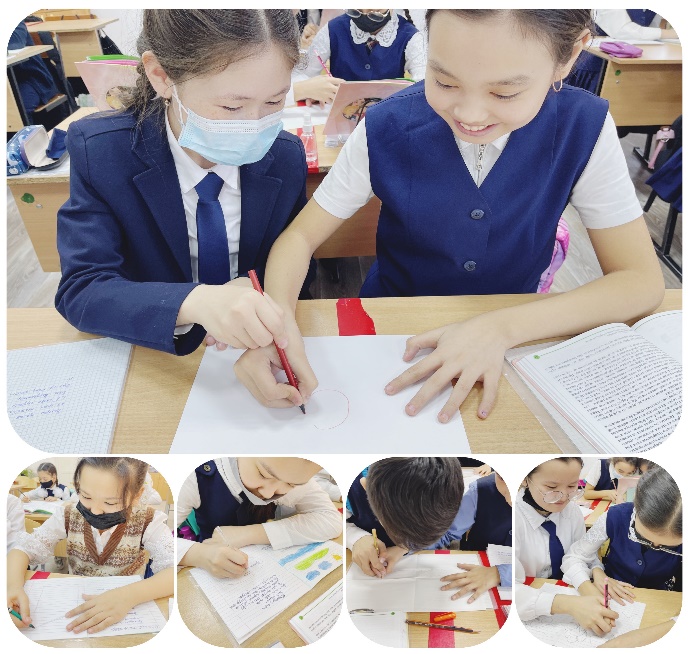 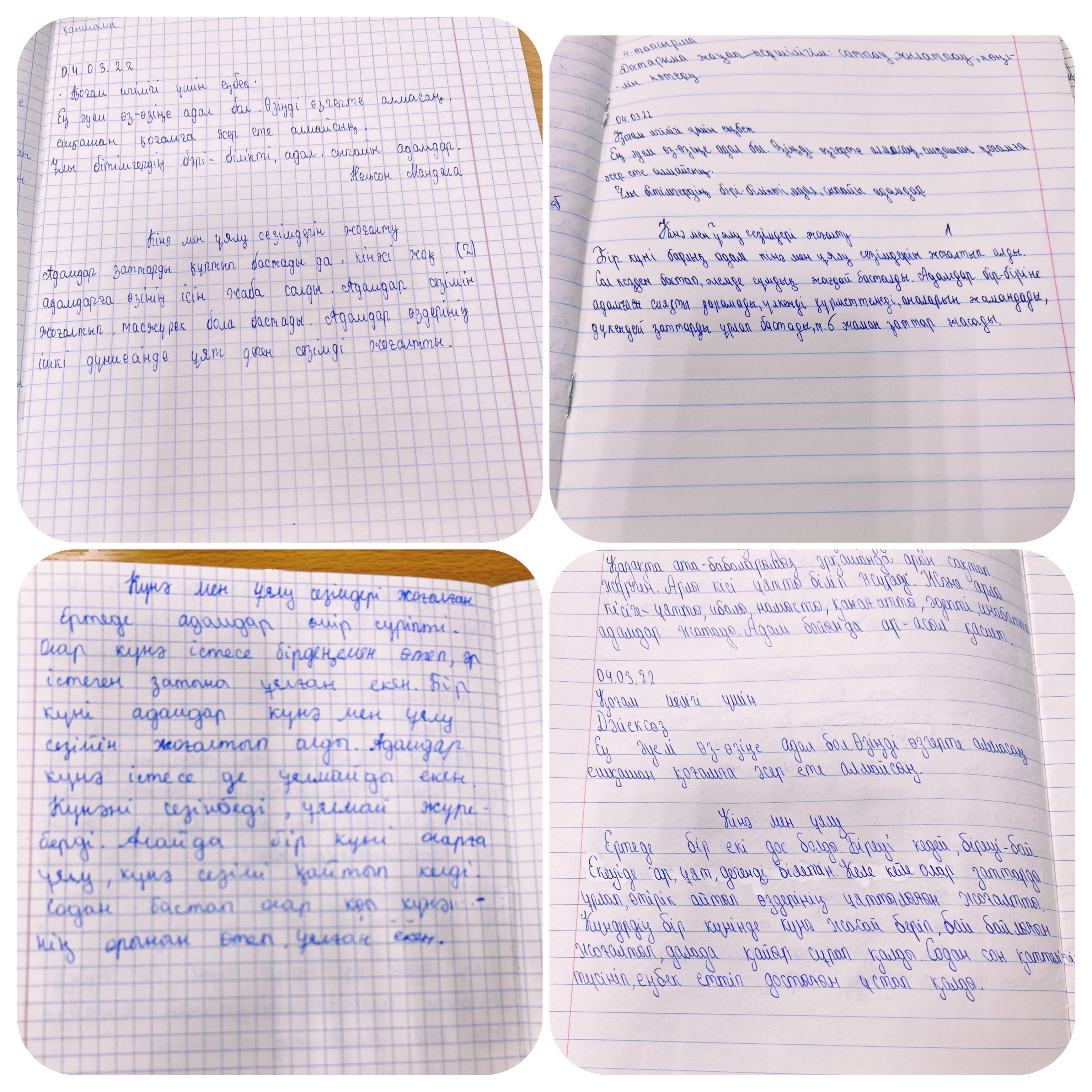 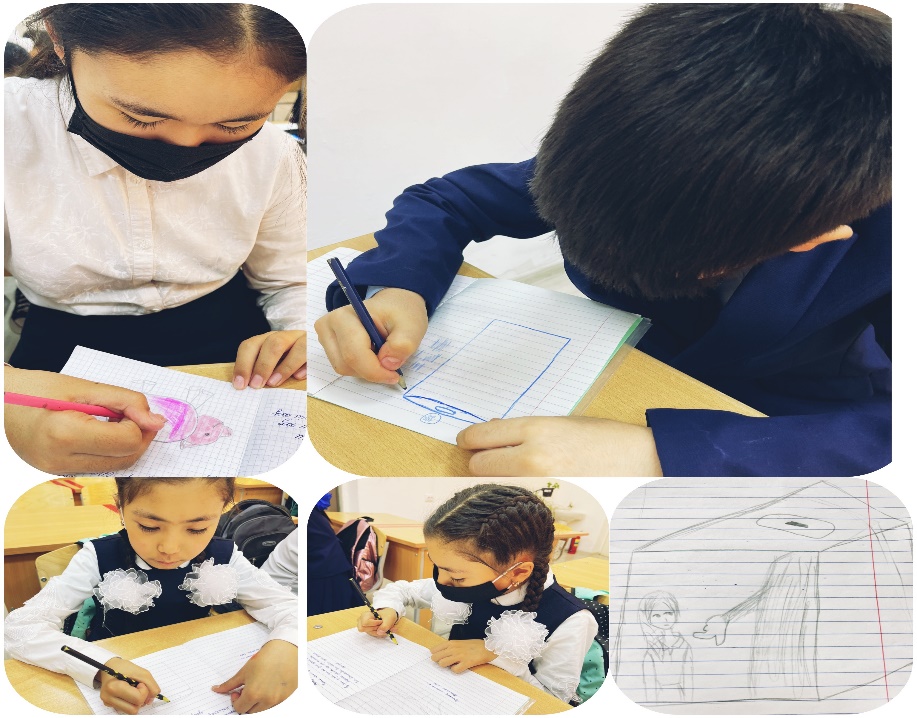 Мектеп психологы: Ф.Садуакасова